Förhandsbrev vuxna klientplanHej ________!  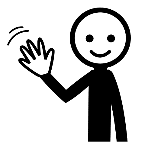 Du har fått en tid för ett möte gällande en klientplan	för personer med funktionsnedsättning. 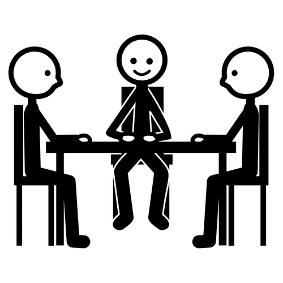 Mötet skerveckodag _____________________datum ___. ____.20____plats _________________________kl.       _________I klientplanensammanställs dinnuvarande livssituation så att vi kan ordna lämpliga tjänster		för dig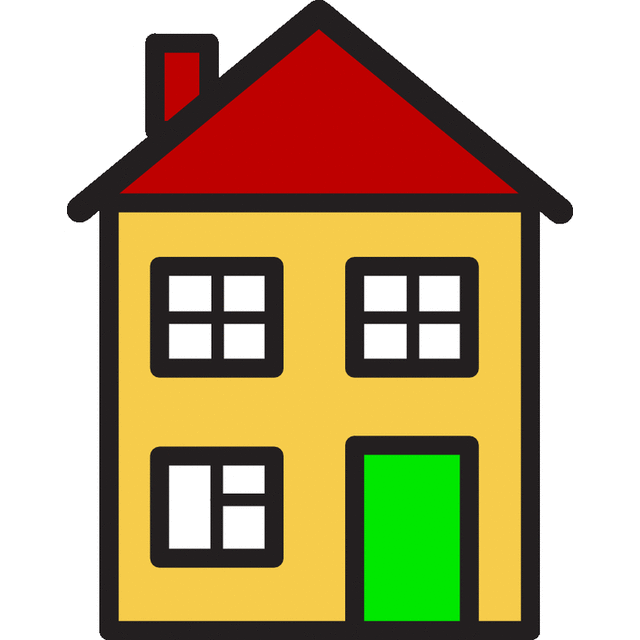 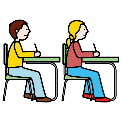 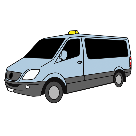 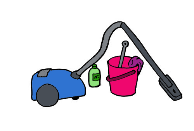 Du kan berätta  hur det går och vilka drömmar du har för framtiden.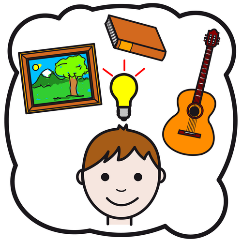 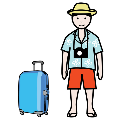 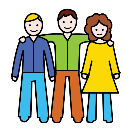 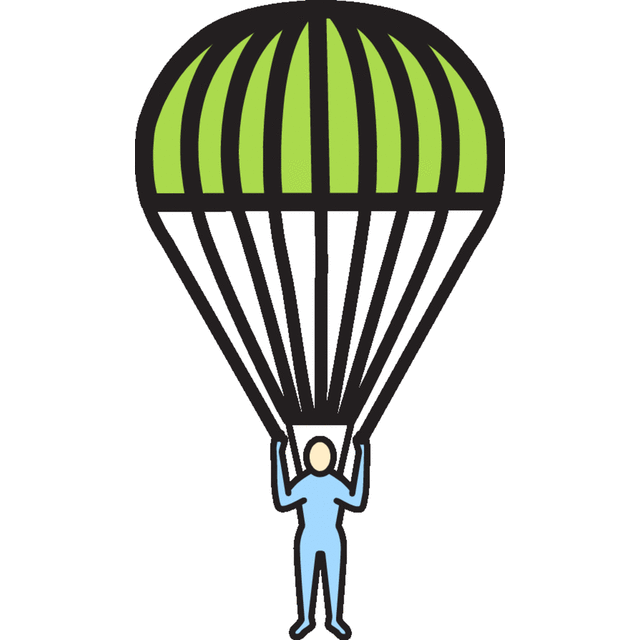 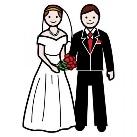 Under mötet pratar vi också om vilka tjänster du får och om du är nöjd med dem.Exempel på tjänster är boende, dagverksamhet,arbetsverksamhet och färdtjänster. Du kan läsa mer omklientplanen för personer med funktionsnedsättningi broschyren somfinns i det här brevet. Vi ses på mötet!Hälsningar, socialarbetare (socialarbetarens namn och bild)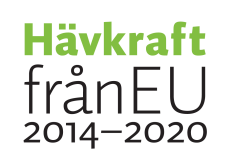 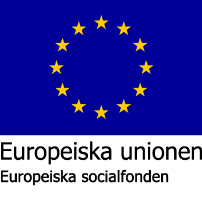 1.	Papunets bildbank, papunet.net, Sergio Palao / CATEDU2.	Papunets bildbank, papunet.net, Paxtoncrafts Charitable Trust3.	Papunets bildbank, papunet.net, Aino Ojala4.	Papunets bildbank, papunet.net, Elina Vanninen